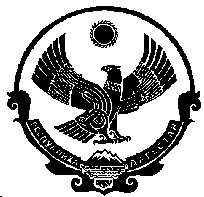 Р Е С П У Б Л И К А   Д А Г Е С Т А НМУНИЦИПАЛЬНЫЙ РАЙОН «Казбековский район»МУНИЦИПАЛЬНОЕ казенное ДОШКОЛЬНОЕ ОБРАЗОВАТЕЛЬНОЕ УЧРЕЖДЕНИЕ«ДЕТСКИЙ САД ОБЩЕРАЗВИВАЮЩЕГО ВИДА № 2 "СОЛНЫШКО"»    Адрес: 368152, Республика Дагестан, Казбековский район, пос. Дубки, 3-квартал.Email: dubkidou2@mail.ruПриказпгт. Дубки   01.03.2023г.                                                                                      	      № 87«А»О проведении самообследования по итогам 2022 года        В соответствии со статьей 29 Федерального закона от 29.12.2012 № 273-ФЗ «Об образовании в Российской Федерации», приказом Минобрнауки от 14.06.2013 № 462 «Об утверждении порядка проведения самообследования образовательной организацией», приказом Минобрнауки от 10.12.2013 № 1324 «Об утверждении показателей деятельности образовательной организации, подлежащей самообследованию», Постановления администрации МР «Казбековский район» от 29.01.2021 года «Об утверждении Порядка проведения самообследования образовательной организацией и показателей деятельности образовательной организации, подлежащей самообследованию»ПРИКАЗЫВАЮДля проведения самообследования и подготовки отчета по его итогам утвердить комиссию в составе 3 человек (приложение 1).Утвердить график проведения самообследования (приложение 2) Рассмотреть отчет о результатах самообследования на педагогическом совете в срок до 30.03.2023г. Ответственный: Халилова Ж. А. 4.Разместить отчет о результате самообследования на официальном сайте ДОУ в срок до 20 апреля 2023г. Ответственный: Халилова Ж. А.5.Контроль за исполнением приказа собой.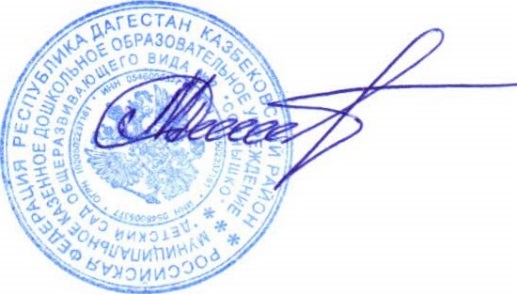                    Заведующая     Мусаева Д.С.      